INFORMACJA O SYTUACJI NA LOKALNYM RYNKU PRACY W POWIECIE DĄBROWSKIM WEDŁUG STANU
 NA KONIEC LUTEGO 2020 ROKUPoziom bezrobociaPod koniec lutego 2020 roku w Powiatowym Urzędzie Pracy w Dąbrowie Tarnowskiej zarejestrowanych było 2521 osób bezrobotnych. To o 248 osób mniej niż na koniec analogicznego roku poprzedniego, co oznacza 9,0 procentowy spadek bezrobocia rok do roku. W stosunku do poprzedniego miesiąca bezrobocie spadło o 0,1 punktu procentowego (spadek o 3 osoby).Wykres 1. Bezrobocie w powiecie dąbrowskim w latach 2019 - 2020Z ogółu zarejestrowanych bezrobotnych na koniec lutego 2020 roku stanowiły: 82,6% osoby bezrobotne bez prawa do zasiłku (2083 osoby),88,3% osoby poprzednio pracujące (2226 osób),73,9% osoby zamieszkałe na wsi (1868 osób),56,6% kobiety (1428 osób),53,2% osoby długotrwale bezrobotne (1340 osób),32,8% osoby bez kwalifikacji zawodowych (828 osób).Stopa bezrobociaNa koniec stycznia 2020 r. stopa bezrobocia przedstawiała się następująco:Tabela 1. Stopa bezrobociaRysunek 1. Stopa bezrobocia według powiatów województwa małopolskiego  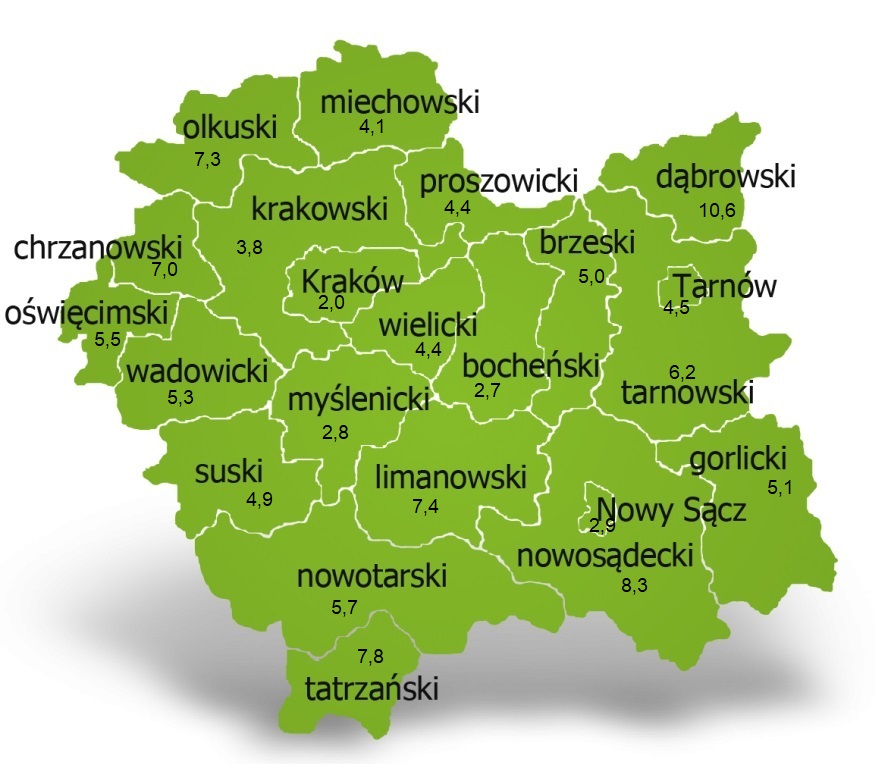 Na koniec stycznia 2020 r. spośród 22 powiatów województwa małopolskiego stopa bezrobocia w powiecie dąbrowskim osiągnęła największą wartość 10,6 punków procentowych.Przepływy bezrobotnych w rejestrachNa kształt poziomu bezrobocia ma wpływ wielkość i dynamika zmian w napływie i odpływie z bezrobocia. W miesiącu lutym 2020 r. zarejestrowano 300 osób bezrobotnych oraz wyrejestrowano 303 osoby. Oznacza to, że saldo napływu było ujemne. Spośród zarejestrowanych 8 osób zostało zwolnionych z przyczyn leżących po stronie pracodawcy (przed rokiem było to 7 osób), zaś 24 osoby dotychczas nie pracowało. Natomiast z pośród osób wyłączonych 157 podjęło pracę.Wykres 2.Napływ i odpływ bezrobocia w powiecie dąbrowskimTabela 2. Wyłączenia z ewidencji według przyczynOfert pracyW miesiącu lutym 2020 r. Powiatowy Urząd Pracy w Dąbrowie Tarnowskiej miał do dyspozycji 157 miejsc pracy i miejsc aktywizacji zawodowej. Liczba zgłoszonych ofert pracy w porównaniu do poprzedniego miesiąca była większa o 91 miejsc pracy. W stosunku do analogicznego roku poprzedniego liczba miejsc pracy i miejsc aktywizacji zawodowej była mniejsza o 28% (mniej o 61 miejsc pracy). W miesiącu lutym 2020 r. miejsca pracy subsydiowanej stanowiły 84,7% (133 miejsca pracy) wszystkich ofert.  Tabela 3. Miejsca pracy i miejsca aktywizacji zawodowejWykres 3. Miejsca pracy i miejsca aktywizacji zawodowej 2020 rokuStruktura bezrobotnych Na koniec lutego wśród bezrobotnych najliczniejsza grupa legitymowała się  wykształceniem zasadniczym zawodowym (35,1%) oraz policealnym i średnim zawodowym (20,6%). Osoby w wieku produkcyjnym mobilnym (18-44 lata) stanowiły 73,9% zarejestrowanych. Znaczna część osób posiadała niewielkie doświadczenie zawodowe liczone stażem pracy do 5 lat (20,6% bezrobotnych posiadało staż pracy do 1 roku, a 34,0% od 1 do 5 lat). Bezrobotni bez stażu stanowili 11,7% zarejestrowanych osób bezrobotnych.	Tabela 4. Struktura bezrobotnych według wiekuTabela 5. Struktura bezrobotnych według wykształceniaTabela 6. Struktura bezrobotnych według stażu pracyTabela 7. Struktura bezrobotnych według czasu pozostawania bez pracyOsoby w szczególnej sytuacji na rynku pracyNa koniec lutego spośród osób będących w szczególnej sytuacji na rynku pracy najliczniejszą grupę stanowili długotrwale bezrobotni – 53,2% ogółu (1340 osób). Bezrobotni do 30 roku życia stanowili 38,4% (969 osób), a powyżej 50 roku życia 18,7% (472 osoby). Wśród osób bezrobotnych będących w szczególnej sytuacji znaczny był także udział osób sprawujących opiekę na co najmniej jednym dzieckiem do 6 roku życia – 25,0% (630 osób). Osoby bezrobotne niepełnosprawne stanowiły 4,1% (104 osoby).Wykres 4. Bezrobotni w szczególnej sytuacji na rynku pracyKobietyWedług stanu na dzień 29 luty 2020 r. zarejestrowanych było 1428 kobiet, co stanowi 56,6% ogółu bezrobotnych. Liczba bezrobotnych kobiet spadła o 18 osób. W miesiącu lutym 2020 r. zarejestrowano 151 kobiet, co stanowi 50,3% ogółu nowo zarejestrowanych, a wyłączono z ewidencji 169 kobiet, co stanowi 55,8% ogółu wyłączonych. Liczba kobiet bez prawa do zasiłku 1209 tj. 48,0% ogółu bezrobotnych.Bezrobocie w gminach na terenie powiatu dąbrowskiego.Na terenie powiatu dąbrowskiego występuje duże przestrzenne zróżnicowanie natężenia poziomu bezrobocia. Poniższy wykres przedstawia zróżnicowanie zarejestrowanych osób bezrobotnych według miejsca zamieszkania z podziałem na poszczególne gminy.Wykres 5. Bezrobocie w gminach powiatu dąbrowskiegoW ogólnej liczbie zarejestrowanych udział w poszczególnych samorządach jest różny. Według stanu na dzień 29 luty 2020 r. najwięcej zarejestrowanych osób bezrobotnych pochodzi z terenów miasta i gminy Dąbrowa Tarnowska – 902 (35,8 %) oraz miasta i gminy Szczucin – 646 osób (25,6 % ogółu bezrobotnych). Najmniej zaś gminy: Bolesław – 76 osób (3,0%) oraz  Gręboszów – 91 osób (3,6%  ogółu bezrobotnych).Poszukujący pracyPoza ogólną liczbą bezrobotnych Powiatowy Urząd Pracy obsługuje jeszcze osoby, które są ewidencjonowane jako poszukujące pracy. Na koniec lutego 2020 roku w PUP w Dąbrowie Tarnowskiej, jako poszukujący pracy zarejestrowanych było 21 osób (w tym kobiet 15). Spośród których 9 osób to niepełnosprawni niepozostający w zatrudnieniu.Napływ cudzoziemców do powiatu dąbrowskiegoW miesiącu lutym 2020 r. Powiatowy Urząd Pracy w Dąbrowie Tarnowskiej zarejestrował 4 oświadczenia o zamiarze powierzenia wykonywania pracy cudzoziemcowi – Obywatelowi Republiki Armenii, Republiki Białorusi, Republiki Gruzji, Republiki Mołdawii, Federacji Rosyjskiej lub Ukrainy. Ponadto do urzędu wpłynęły 23 wnioski o wydanie zezwolenia na pracę sezonową cudzoziemców. W miesiącu lutym 2020 roku wydano 1 zezwolenie na pracę sezonową.Wykres 6. Napływ cudzoziemców do powiatu dąbrowskiegoBezrobocie w powiecie dąbrowskim w 2020 rokuStopa bezrobocia 
STYCZEŃ 2020porównanie do 
poprzedniego miesiącaporównanie do
poprzedniego rokupowiat dąbrowski – 10,6%wzrost o 0,6%spadek o 0,9%województwo małopolskie – 4,3 %wzrost o 0,2%spadek o 0,6%Polska – 5,5%wzrost o 0,3%spadek o 0,6%Główne powody wyłączenia z ewidencjiGłówne powody wyłączenia z ewidencjiGłówne powody wyłączenia z ewidencjiLuty 2020Luty 2020Główne powody wyłączenia z ewidencjiGłówne powody wyłączenia z ewidencjiGłówne powody wyłączenia z ewidencjiLiczbaUdziałpodjęcia pracypodjęcia pracypodjęcia pracy15751,8%w tymniesubsydiowanejniesubsydiowanej12240,3%w tymsubsydiowanejsubsydiowanej3511,6%w tymw tymprac interwencyjnych216,9%w tymw tymrobót publicznych62,0%w tymw tympodjęcia działalności gospodarczej51,6%w tymw tymw ramach refundacji kosztów zatrudnienia bezrobotnego20,7%w tymw tymw ramach bonu na zasiedlenie10,3%w tymw tymdofinansowania wynagrodzenia skierowanego bezrobotnego powyżej 50 roku życia00,0%rozpoczęcie szkoleniarozpoczęcie szkoleniarozpoczęcie szkolenia196,3%rozpoczęcie stażurozpoczęcie stażurozpoczęcie stażu3411,2%rozpoczęcie prac społecznie użytecznychrozpoczęcie prac społecznie użytecznychrozpoczęcie prac społecznie użytecznych00,0%niepotwierdzenia gotowości do podjęcia pracyniepotwierdzenia gotowości do podjęcia pracyniepotwierdzenia gotowości do podjęcia pracy3210,6%dobrowolnej rezygnacji ze statusu bezrobotnegodobrowolnej rezygnacji ze statusu bezrobotnegodobrowolnej rezygnacji ze statusu bezrobotnego4113,5%WyszczególnienieWyszczególnienieluty 
2019luty
2020różnica w liczbachróżnica w %Miejsca pracy i miejsca aktywizacji zawodowejMiejsca pracy i miejsca aktywizacji zawodowej218157-61-28,0%w tymsubsydiowane165133-32-19,4%w tymniesubsydiowane5324-29-54,7%Poziom wykształcenialuty 2020 r.luty 2020 r.Poziom wykształceniaLiczbaUdział %wyższe32813,0%policealne i średnie zawodowe52020,6%średnie ogólnokształcące29111,5%zasadnicze zawodowe88435,1%gimnazjalne i poniżej49819,8%RAZEM2521100%Wiekluty 2020 r.luty 2020 r.WiekLiczbaUdział %18-2449119,5%25-3483833,2%35-4453421,2%45-5435113,9%55-591977,8%60 lat i więcej1104,4%RAZEM2521100%Staż pracy ogółemluty 2020 r.luty 2020 r.Staż pracy ogółemLiczbaUdział %do 1 roku51920,6%1-585734,0%5-1039915,8%10-2026910,7%20-301385,5%30 lat i więcej441,7%bez stażu29511,7%RAZEM2521100%Czas pozostawania bez pracy w miesiącachluty 2020 r.luty 2020 r.Czas pozostawania bez pracy w miesiącachLiczbaUdział %do 126010,3%1-347118,7%3-642416,8%6-1237414,8%12-2437214,8%powyżej 2462024,6%RAZEM2521100%MiesiącLiczba bezrobotnych ogółem Liczba bezrobotnych kobietNapływOdpływLiczba ofert pracyStopa bezrobociastyczeń252414463852296610,6%Luty25211428300303157MarzecKwiecieńMajCzerwieclipiecSierpieńWrzesieńPaździerniklistopadgrudzień